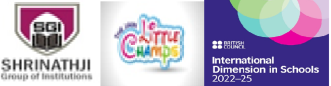 The Jain International School, KanpurClass – NurserySUBJECTSUMMER HOLIDAY HOMEWORKLiteracy Class workDo the given page number8,9,10,15,16,19Numeracy Class workDo the given page number2,5,6,7,8,9My cursive writing work bookDo the given page number11,12,13,14Fun readingLearn Alphabets A-Z with sound and picturesHindi RhymesLearn Hindi Rhymes (Page number 1-6)English RhymesLearn English Rhymes (Page Number 1,2,3,4,7,8,9)Project Work*Make an ICE-CREAM with the help of Chart and Cotton                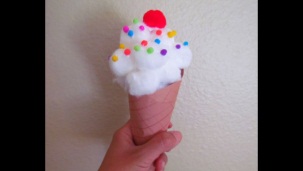 *Make “BUTTERFLY” with colorful  paper                                            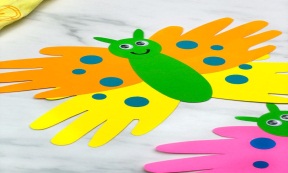 *Make “TURTLE” using paper plate                                                      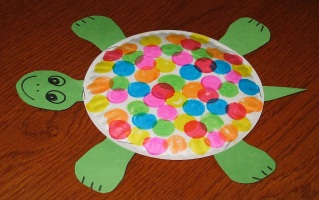 * Make  “FAMILY TREE “with the help of chart paper and paste family picture  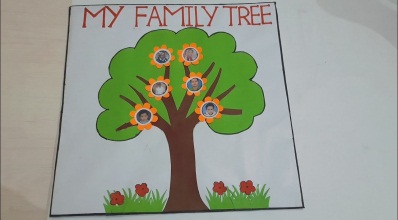 Father’s DayMake a beautiful card for your father for Father’s Day celebration and share the picture in the class groups